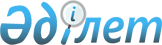 О бюджете города Риддера на 2018-2020 годы
					
			Утративший силу
			
			
		
					Решение Риддерского городского маслихата Восточно-Казахстанской области от 22 декабря 2017 года № 18/2-VI. Зарегистрировано Департаментом юстиции Восточно-Казахстанской области 28 декабря 2017 года № 5370. Утратило силу решением Риддерского городского маслихата Восточно-Казахстанской области от 27 декабря 2019 года № 38/2-VI
      Сноска. Утратило силу решением Риддерского городского маслихата Восточно-Казахстанской области от 27.12.2019 № 38/2-VI (вводится в действие с 01.01.2020).

      Примечание РЦПИ.

      В тексте документа сохранена пунктуация и орфография оригинала.
      В соответствии со статьями 73, 75 Бюджетного кодекса Республики Казахстан от 4 декабря 2008 года, подпунктом 1) пункта 1 статьи 6 Закона Республики Казахстан от 23 января 2001 года  "О местном государственном управлении и самоуправлении в Республике Казахстан", решением сессии Восточно-Казахстанского областного маслихата от 13 декабря 2017 года  № 16/176-VI "Об областном бюджете на 2018-2020 годы" (зарегистрировано в Реестре государственной регистрации нормативных правовых актов за номером 5341), Риддерский городской маслихат РЕШИЛ:
      1. Утвердить бюджет города Риддера на 2018 - 2020 годы согласно приложениям 1, 2 и 3 соответственно, в том числе на 2018 год в следующих объемах:
      1) доходы – 5767998,1 тысяч тенге, в том числе:
      налоговые поступления – 3032169 тысяч тенге;
      неналоговые поступления – 72324 тысячи тенге;
      поступления от продажи основного капитала – 33036 тысяч тенге;
      поступления трансфертов – 2630469,1 тысяч тенге;
      2) затраты – 5862185,3 тысяч тенге; 
      3) чистое бюджетное кредитование – 0 тысяч тенге, в том числе:
      бюджетные кредиты – 0 тысяч тенге;
      погашение бюджетных кредитов – 0 тысяч тенге;
      4) сальдо по операциям с финансовыми активами – 0 тысяч тенге;
      5) дефицит (профицит) бюджета – -94187,2 тысяч тенге;
      6) финансирование дефицита (использование профицита) бюджета – 94187,2 тысяч тенге.
      Сноска. Пункт 1 - в редакции решения Риддерского городского маслихата Восточно-Казахстанской области от 10.12.2018 № 27/2-VI (вводится в действие с 01.01.2018).


      2. Принять к исполнению на 2018 год нормативы распределения доходов в бюджет города по социальному налогу, индивидуальному подоходному налогу в размере 100%, установленные решением Восточно-Казахстанского областного маслихата от 13 декабря 2017 года  № 16/176-VI "Об областном бюджете на 2018-2020 годы" (зарегистрировано в Реестре государственной регистрации нормативных правовых актов за номером 5341).
      3. Предусмотреть в городском бюджете на 2018 год возврат трансфертов на компенсацию потерь областного бюджета в связи с изменением законодательства в размере 115897 тысяч тенге, в том числе:
      91237 тыс. тенге – в связи с переносом срока ввода обязательных пенсионных взносов работодателя с 2018 года на 2020 год;
      24660 тыс. тенге – в связи с уменьшением ставок по отчислениям работодателей на обязательное социальное медицинское страхование.
      Сноска. Пункт 3 – с изменениями, внесенными решением Риддерского городского маслихата Восточно-Казахстанской области от 20.06.2018 № 22/2-VI (вводится в действие с 01.01.2018).


      3-1. Предусмотреть в городском бюджете на 2018 год возврат трансфертов в областной бюджет в размере 1749,9 тысяч тенге, в том числе:
      1084,6 тысяч тенге – в связи с неиспользованием (недоиспользованием) в 2017 году целевых трансфертов, выделенных из вышестоящего бюджета;
      665,3 тысяч тенге – использованных не по целевому назначению целевых трансфертов.
      Сноска. Решение дополнено пунктом 3-1 в соответствии с решением Риддерского городского маслихата Восточно-Казахстанской области от 12.03.2018 № 19/14-VI (вводится в действие с 01.01.2018). Пункт 3-1 - в редакции решения Риддерского городского маслихата Восточно-Казахстанской области от 25.04.2018 № 21/9-VI (вводится в действие с 01.01.2018).


      4. В соответствии с пунктом 9 статьи 139 Трудового кодекса Республики Казахстан от 23 ноября 2015 года установить специалистам в области социального обеспечения, образования, культуры являющимися гражданскими служащими и работающим в сельской местности за счет бюджетных средств, повышенные на двадцать пять процентов должностные оклады и тарифные ставки по сравнению с окладами и ставками гражданских служащих, занимающихся этими видами деятельности в городских условиях.
      Перечень должностей специалистов в области социального обеспечения, образования, культуры работающих в сельской местности, определяется местным исполнительным органом по согласованию с местным представительным органом.
      5. Утвердить резерв местного исполнительного органа города на 2018 год в размере 61420 тысяч тенге.
      Сноска. Пункт 5 - в редакции решения Риддерского городского маслихата Восточно-Казахстанской области от 12.03.2018 № 19/14-VI (вводится в действие с 01.01.2018).


      6. Учесть перечень бюджетных программ, не подлежащих секвестру в процессе исполнения городского бюджета на 2018 год, согласно приложению 4.
      7. Предусмотреть в городском бюджете на 2018 год бюджетные субвенции, передаваемые из областного бюджета, в размере 1657214 тысяч тенге, согласно приложению 5.
      8. Предусмотреть в городском бюджете на 2018 год целевые текущие трансферты из областного бюджета в размере 509945,5 тысяч тенге.
      Сноска. Пункт 8 - в редакции решения Риддерского городского маслихата Восточно-Казахстанской области от 10.12.2018 № 27/2-VI (вводится в действие с 01.01.2018).


      9. Предусмотреть в городском бюджете на 2018 год целевые трансферты на развитие из областного бюджета в размере 209499,6 тысяч тенге.
      Сноска. Пункт 9 - в редакции решения Риддерского городского маслихата Восточно-Казахстанской области от 10.12.2018 № 27/2-VI (вводится в действие с 01.01.2018).


      10. Предусмотреть в городском бюджете на 2018 год целевые текущие трансферты из республиканского бюджета в размере 208750 тысяч тенге.
      Сноска. Пункт 10 - в редакции решения Риддерского городского маслихата Восточно-Казахстанской области от 10.12.2018 № 27/2-VI (вводится в действие с 01.01.2018).


      11. Предусмотреть в городском бюджете на 2018 год целевые текущие трансферты из республиканского бюджета на реализацию мероприятий, направленных на развитие рынка труда, в рамках Программы продуктивной занятости и массового предпринимательства в размере 45060 тысяч тенге.
      Сноска. Пункт 11 - в редакции решения Риддерского городского маслихата Восточно-Казахстанской области от 10.12.2018 № 27/2-VI (вводится в действие с 01.01.2018).


      11-1. Предусмотреть в городском бюджете на 2018 год кредиты из областного бюджета на проектирование и (или) строительство жилья в размере 86585,4 тысяч тенге.
      Сноска. Решение дополнено пунктом 11-1 в соответствии с решением Риддерского городского маслихата Восточно-Казахстанской области от 25.04.2018 № 21/9-VI (вводится в действие с 01.01.2018).


      12. Настоящее решение вводится в действие с 1 января 2018 года. Бюджет города Риддера на 2018 год
      Сноска. Приложение 1 - в редакции решения Риддерского городского маслихата Восточно-Казахстанской области от 10.12.2018 № 27/2-VI (вводится в действие с 01.01.2018). Бюджет города Риддера на 2019 год Бюджет города Риддера на 2020 год Перечень бюджетных программ, не подлежащих секвестру в процессе исполнения городского бюджета на 2018 год Бюджетные субвенции, передаваемые из областного бюджета, на 2018 год
      Сноска. Приложение 5 - в редакции решения Риддерского городского маслихата Восточно-Казахстанской области от 20.06.2018 № 22/2-VI (вводится в действие с 01.01.2018).
					© 2012. РГП на ПХВ «Институт законодательства и правовой информации Республики Казахстан» Министерства юстиции Республики Казахстан
				
      Председатель сессии

А. Афанасьев

      Секретарь городского маслихата

И. Панченко
Приложение 1 к решению 
XVIII сессии Риддерского 
городского маслихата 
от 22 декабря 2017 года 
№ 18/2-VI
Категория
Категория
Категория
Категория
Категория
Всего доходы (тысяч тенге)
Класс
Класс
Класс
Класс
Всего доходы (тысяч тенге)
Подкласс
Подкласс
Подкласс
Всего доходы (тысяч тенге)
Специфика
Специфика
Всего доходы (тысяч тенге)
Наименование 1 2 3 4 5 6
1. Доходы
5767998,1
1
Налоговые поступления
3032169
01
Подоходный налог
1008251
2
Индивидуальный подоходный налог
1008251
03
Социальный налог
697640
1
Социальный налог
697640
04
Налоги на собственность
1208378
1
Налоги на имущество
684518
3
Земельный налог
331934
4
Налог на транспортные средства
191750
5
Единый земельный налог
176
05
Внутренние налоги на товары, работы и услуги
99532
2
Акцизы 
5214
3
Поступление за использование природных и других ресурсов
44493
4
Сборы за ведение предпринимательской и профессиональной деятельности
47265
5
Налог на игорный бизнес
2560
08
Обязательные платежи, взимаемые за совершение юридически значимых действий и (или) выдачу документов уполномоченными на то государственными органами или должностными лицами
18368
1
Государственная пошлина
18368
2
Неналоговые поступления
72324
01
Доходы от государственной собственности
31595
5
Доходы от аренды имущества, находящегося в государственной собственности
18295
7
Вознаграждения по кредитам, выданным из государственного бюджета
6512
9
Прочие доходы от государственной собственности
6788
04
Штрафы, пени, санкции, взыскания, налагаемые государственными учреждениями, финансируемыми из государственного бюджета, а также содержащимися и финансируемыми из бюджета (сметы расходов) Национального Банка Республики Казахстан
259
1
Штрафы, пени, санкции, взыскания, налагаемые государственными учреждениями, финансируемыми из государственного бюджета, а также содержащимися и финансируемыми из бюджета (сметы расходов) Национального Банка Республики Казахстан
259
06
Прочие неналоговые поступления 
40470
1
Прочие неналоговые поступления
40470
3
Поступления от продажи основного капитала
33036
01
Продажа государственного имущества, закрепленного за государственными учреждениями
7000
1
Продажа государственного имущества, закрепленного за государственными учреждениями
7000
03
Продажа земли и нематериальных активов
26036
1
Продажа земли
22036
2
Продажа нематериальных активов
4000
4
Поступления трансфертов
2630469,1
02
Трансферты из вышестоящих органов государственного управления
2630469,1
2
Трансферты из областного бюджета
2630469,1
Функциональная группа
Функциональная группа
Функциональная группа
Функциональная группа
Функциональная группа
Всего затраты (тысяч тенге)
Функциональная подгруппа
Функциональная подгруппа
Функциональная подгруппа
Функциональная подгруппа
Всего затраты (тысяч тенге)
Администратор бюджетных программ
Администратор бюджетных программ
Администратор бюджетных программ
Всего затраты (тысяч тенге)
Бюджетная программа
Бюджетная программа
Всего затраты (тысяч тенге)
Наименование
Всего затраты (тысяч тенге) 1 2 3 4 5 6
II. Затраты 
5862185,3
01
Государственные услуги общего характера
304299,6
1
Представительные, исполнительные и другие органы, выполняющие общие функции государственного управления
164408,8
112
Аппарат маслихата района (города областного значения)
20413,9
001
Услуги по обеспечению деятельности маслихата района (города областного значения)
20104,9
003
Капитальные расходы государственного органа
309
122
Аппарат акима района (города областного значения)
143994,9
001
Услуги по обеспечению деятельности акима района (города областного значения)
125649,9
003
Капитальные расходы государственного органа
18345
2
Финансовая деятельность
4983
459
Отдел экономики и финансов района (города областного значения)
4983
003
Проведение оценки имущества в целях налогообложения
3448
010
Приватизация, управление коммунальным имуществом, постприватизационная деятельность и регулирование споров, связанных с этим
1535
5
Планирование и статистическая деятельность 
896
459
Отдел экономики и финансов района (города областного значения)
896
061
Экспертиза и оценка документации по вопросам бюджетных инвестиций и государственно-частного партнерства, в том числе концессии 
896
9
Прочие государственные услуги общего характера
134011,8
458
Отдел жилищно-коммунального хозяйства, пассажирского транспорта и автомобильных дорог района (города областного значения)
35279
001
Услуги по реализации государственной политики на местном уровне в области жилищно-коммунального хозяйства, пассажирского транспорта и автомобильных дорог
32185
013
Капитальные расходы государственного органа
3094
459
Отдел экономики и финансов района (города областного значения)
44591,1
001
Услуги по реализации государственной политики в области формирования и развития экономической политики, государственного планирования, исполнения бюджета и управления коммунальной собственностью района (города областного значения)
43631,1
015
Капитальные расходы государственного органа
960
482
Отдел предпринимательства и туризма района (города областного значения)
19913
001
Услуги по реализации государственной политики на местном уровне в области развития предпринимательства и туризма
18774
003
Капитальные расходы государственного органа
1139
801
Отдел занятости, социальных программ и регистрации актов гражданского состояния района (города областного значения)
34228,7
001
Услуги по реализации государственной политики на местном уровне в сфере занятости, социальных программ и регистрации актов гражданского состояния
33750,7
003
Капитальные расходы государственного органа
107
032
Капительные расходы подведомственных государственных учреждений и организаций
371
02
Оборона
217621
1
Военные нужды
53021
122
Аппарат акима района (города областного значения)
53021
005
Мероприятия в рамках исполнения всеобщей воинской обязанности
53021
2
Организация работы по чрезвычайным ситуациям
164600
122
Аппарат акима района (города областного значения)
164600
006
Предупреждение и ликвидация чрезвычайных ситуаций масштаба района (города областного значения)
164600
03
Общественный порядок, безопасность, правовая, судебная, уголовно-исполнительная деятельность
13875
9
Прочие услуги в области общественного порядка и безопасности
13875
458
Отдел жилищно-коммунального хозяйства, пассажирского транспорта и автомобильных дорог района (города областного значения)
13875
021
Обеспечение безопасности дорожного движения и населенных пунктах
13875
04
Образование
3018151,1
1
Дошкольное воспитание и обучение
682823
464
Отдел образования района (города областного значения)
682823
009
Обеспечение деятельности организаций дошкольного воспитания и обучения
379523
040
Реализация государственного образовательного заказа в дошкольных организациях образования
303300
2
Начальное, основное среднее и общее среднее образование
2155343,9
457
Отдел культуры, развития языков, физической культуры и спорта района (города областного значения)
111405,8
017
Дополнительное образование для детей и юношества по спорту
111405,8
464
Отдел образования района (города областного значения)
2043938,1
003
Общеобразовательное обучение
1925551,1
006
Дополнительное образование для детей
118387
9
Прочие услуги в области образования
179984,2
464
Отдел образования района (города областного значения)
179984,2
001
Услуги по реализации государственной политики на местном уровне в области образования
22119
005
Приобретение и доставка учебников, учебно-методических комплексов для государственных учреждений образования района (города областного значения)
74268,2
015
Ежемесячная выплата денежных средств опекунам (попечителям) на содержание ребенка-сироты (детей-сирот), и ребенка (детей), оставшегося без попечения родителей
36682
022
Выплата единовременных денежных средств казахстанским гражданам, усыновившим (удочерившим) ребенка (детей) -сироту и ребенка (детей), оставшегося без попечения родителей
181
023
Методическая работа
18268
067
Капительные расходы подведомственных государственных учреждений и организаций
28466
06
Социальная помощь и социальное обеспечение
350822,5
1
Социальное обеспечение
19916
464
Отдел образования района (города областного значения)
1953
030
Содержание ребенка (детей), переданного патронатным воспитателям
1953
801
Отдел занятости, социальных программ и регистрации актов гражданского состояния района (города областного значения)
17963
010
Государственная адресная социальная помощь
17963
2
Социальная помощь
300546,5
801
Отдел занятости, социальных программ и регистрации актов гражданского состояния района (города областного значения)
300546,5
004
Программа занятости
132061,5
006
Оказание социальной помощи на приобретение топлива специалистам здравоохранения, образования, социального обеспечения, культуры, спорта и ветеринарии в сельской местности в соответствии с законодательством Республики Казахстан
180
007
Оказание жилищной помощи
8813
009
Материальное обеспечение детей-инвалидов, воспитывающихся и обучающихся на дому
2807
011
Социальная помощь отдельным категориям нуждающихся граждан по решениям местных представительных органов
56214
014
Оказание социальной помощи нуждающимся гражданам на дому
39844
017
Обеспечение нуждающихся инвалидов обязательными гигиеническими средствами и предоставление услуг специалистами жестового языка, индивидуальными помощниками в соответствии с индивидуальной программой реабилитации инвалида
37161
023
Обеспечение деятельности центров занятости населения
23466
9
Прочие услуги в области социальной помощи и социального обеспечения
30360
801
Отдел занятости, социальных программ и регистрации актов гражданского состояния района (города областного значения)
30360
018
Оплата услуг по зачислению, выплате и доставке пособий и других социальных выплат
506
050
Реализация Плана мероприятий по обеспечению прав и улучшению качества жизни инвалидов в Республике Казахстан на 2012-2018 годы
29854
07
Жилищно-коммунальное хозяйство
617124,0
1
Жилищное хозяйство
347461,5
458
Отдел жилищно-коммунального хозяйства, пассажирского транспорта и автомобильных дорог района (города областного значения)
2089
031
Изготовление технических паспортов на объекты кондоминиумов
2089
466
Отдел архитектуры, градостроительства и строительства района (города областного значения)
345372,5
003
Проектирование и (или) строительство, реконструкция жилья коммунального жилищного фонда
107921,4
004
Проектирование, развитие и (или) обустройство инженерно-коммуникационной инфраструктуры
22774,6
072
Строительство служебного жилища, развитие инженерно-коммуникационной инфраструктуры и строительство, достройка общежитий для молодежи в рамках Программы развития продуктивной занятости и массового предпринимательства
214676,5
2
Коммунальное хозяйство
68671,5
458
Отдел жилищно-коммунального хозяйства, пассажирского транспорта и автомобильных дорог района (города областного значения)
39958
012
Функционирование системы водоснабжения и водоотведения
30434
048
Развитие благоустройства городов и населенных пунктов
9524
466
Отдел архитектуры, градостроительства и строительства района (города областного значения) 
28713,5
005
Развитие коммунального хозяйства 
5985,5
006
Развитие системы водоснабжения и водоотведения 
16969
058
Развитие системы водоснабжения и водоотведения в сельских населенных пунктах
5759
3
Благоустройство населенных пунктов
200991
458
Отдел жилищно-коммунального хозяйства, пассажирского транспорта и автомобильных дорог района (города областного значения)
200991
015
Освещение улиц в населенных пунктах
73371
016
Обеспечение санитарии населенных пунктов
34042
017
Содержание мест захоронений и захоронение безродных
426
018
Благоустройство и озеленение населенных пунктов
93152
08
Культура, спорт, туризм, и информационное пространство
418457,4
1
Деятельность в области культуры
220784
457
Отдел культуры, развития языков, физической культуры и спорта района (города областного значения)
220784
003
Поддержка культурно-досуговой работы
220784
2
Спорт
29043
457
Отдел культуры, развития языков, физической культуры и спорта района (города областного значения)
29043
008
Развитие массового спорта и национальных видов спорта
728
009
Проведение спортивных соревнований на районном (города областного значения) уровне
6148
010
Подготовка и участие членов сборных команд района (города областного значения) по различным видам спорта на областных спортивных соревнованиях
22167
466
Отдел архитектуры, градостроительства и строительства района (города областного значения)
0
008
Развитие объектов спорта
0
3
Информационное пространство
83936,3
456
Отдел внутренней политики района (города областного значения) 
18515
002
Услуги по проведению государственной информационной политики
18515
457
Отдел культуры, развития языков, физической культуры и спорта района (города областного значения)
65421,3
006
Функционирование районных (городских) библиотек
52583,3
007
Развитие государственного языка и других языков народа Казахстана
12838
9
Прочие услуги по организации культуры, спорта, туризма и информационного пространства
84694,1
456
Отдел внутренней политики района (города областного значения)
43309,1
001
Услуги по реализации государственной политики на местном уровне в области информации, укрепления государственности и формирования социального оптимизма граждан 
18181
003
Реализация мероприятий в сфере молодежной политики
19315
006
Капитальные расходы государственного органа
1615
032
Капитальные расходы подведомственных государственных учреждений и организаций
4198,1
457
Отдел культуры, развития языков, физической культуры и спорта района (города областного значения)
41385
001
Услуги по реализации государственной политики на местном уровне в области культуры, развития языков, физической культуры и спорта
16484
014
Капитальные расходы государственного органа
1199
032
Капитальные расходы подведомственных государственных учреждений и организаций
23702
10
Сельское, водное, лесное, рыбное хозяйство, особо охраняемые природные территории, охрана окружающей среды и животного мира, земельные отношения
36628
1
Сельское хозяйство
36628
460
Отдел сельского хозяйства, ветеринарии и земельных отношений района (города областного значения)
36628
001
Услуги по реализации государственной политики на местном уровне в сфере сельского хозяйства, ветеринарии и земельных отношений на территории района (города областного значения)
28440
003
Капитальные расходы государственного органа
313
005
Обеспечение функционирования скотомогильников (биотермических ям)
142
012
Организация отлова и уничтожение бродячих собак и кошек
2787
013
Проведение ветеринарных мероприятий по энзоотическим болезням животных
54
014
Проведение мероприятий по идентификации сельскохозяйственных животных
388
015
Проведение противоэпизоотических мероприятий
3983
017
Возмещение владельцам стоимости изымаемых и уничтожаемых больных животных, продуктов и сырья животного происхождения
521
11
Промышленность, архитектурная, градостроительная и строительная деятельность
25320,8
2
Архитектурная, градостроительная и строительная деятельность
25320,8
466
Отдел архитектуры, градостроительства и строительства района (города областного значения)
25320,8
001
Услуги по реализации государственной политики в области строительства, улучшения архитектурного облика городов, районов и населенных пунктов области и обеспечению рационального и эффективного градостроительного освоения территории района (города областного значения)
20089,8
015
Капитальные расходы государственного органа
5231
12
Транспорт и коммуникации
546313,8
1
Автомобильный транспорт
546313,8
458
Отдел жилищно-коммунального хозяйства, пассажирского транспорта и автомобильных дорог района (города областного значения)
546313,8
022
Развитие транспортной инфраструктуры
16939
023
Обеспечение функционирования автомобильных дорог
488138
045
Капитальный и средний ремонт автомобильных дорог районного значения и улиц населенных пунктов
41236,8
13
Прочие
195780,6
9
Прочие
195780,6
458
Отдел жилищно-коммунального хозяйства, пассажирского транспорта и автомобильных дорог района (города областного значения)
135764
085
Реализация бюджетных инвестиционных проектов в моногородах
135764
459
Отдел экономики и финансов района (города областного значения)
60016,6
012
Резерв местного исполнительного органа района (города областного значения)
60016,6
14
Обслуживание долга
144,6
1
Обслуживание долга
144,6
459
Отдел экономики и финансов района (города областного значения)
144,6
021
Обслуживание долга местных исполнительных органов по выплате вознаграждений и иных платежей по займам из областного бюджета
144,6
15
Трансферты
117646,9
1
Трансферты
117646,9
459
Отдел экономики и финансов района (города областного значения)
117646,9
006
Возврат неиспользованных (недоиспользованных) целевых трансфертов
1084,6
016
Возврат, использованных не по целевому назначению целевых трансфертов
665,3
024
Целевые текущие трансферты из нижестоящего бюджета на компенсацию потерь вышестоящего бюджета в связи с изменением законодательства
115897
III. Чистое бюджетное кредитование
0
Бюджетные кредиты
0
5
Погашение бюджетных кредитов
0
01
Погашение бюджетных кредитов
0
1
Погашение бюджетных кредитов, выданных из государственного бюджета
0
IV. Сальдо по операциям с финансовыми активами
0
Приобретение финансовых активов
0
13
Прочие
0
9
Прочие
0
460
Отдел сельского хозяйства, ветеринарии и земельных отношений района (города областного значения)
0
065
Формирование или увеличение уставного капитала юридических лиц
0
V. Дефицит (профицит) бюджета
-94187,2
VI. Финансирование дефицита (использование профицита) бюджета
94187,2
7
Поступления займов
86585,4
01
Внутренние государственные займы
86585,4
2
Договоры займа
86585,4
16
Погашение займов
111548
1
Погашение займов
111548
459
Отдел экономики и финансов района (города областного значения)
111548
005
Погашение долга местного исполнительного органа перед вышестоящим бюджетом
111548
8
Используемые остатки бюджетных средств
119149,8
01
Остатки бюджетных средств
119149,8
1
Свободные остатки бюджетных средств
119149,8Приложение 2 к решению 
XVIII сессии Риддерского 
городского маслихата 
от 22 декабря 2017 года 
№ 18/2-VI
Категория
Категория
Категория
Категория
Категория
Всего доходы (тысяч тенге)
Класс
Класс
Класс
Класс
Всего доходы (тысяч тенге)
Подкласс
Подкласс
Подкласс
Всего доходы (тысяч тенге)
Специфика
Специфика
Всего доходы (тысяч тенге)
Наименование 1 2 3 4 5 6
1. Доходы
4659662
1
Налоговые поступления
3051446
01
Подоходный налог
985282
2
Индивидуальный подоходный налог
985282
03
Социальный налог
688148
1
Социальный налог
688148
04
Налоги на собственность
1226381
1
Налоги на имущество
725301
3
Земельный налог
319820
4
Налог на транспортные средства
181071
5
Единый земельный налог
189
05
Внутренние налоги на товары, работы и услуги
131036
2
Акцизы 
6218
3
Поступление за использование природных и других ресурсов
44000
4
Сборы за ведение предпринимательской и профессиональной деятельности
78731
5
Налог на игорный бизнес
2087
08
Обязательные платежи, взимаемые за совершение юридически значимых действий и (или) выдачу документов уполномоченными на то государственными органами или должностными лицами
20599
1
Государственная пошлина
20599
2
Неналоговые поступления
28189
01
Доходы от государственной собственности
27244
5
Доходы от аренды имущества, находящегося в государственной собственности
26956
9
Прочие доходы от государственной собственности
288
06
Прочие неналоговые поступления 
945
1
Прочие неналоговые поступления
945
3
Поступления от продажи основного капитала
22500
03
Продажа земли и нематериальных активов
22500
1
Продажа земли
18500
2
Продажа нематериальных активов
4000
4
Поступления трансфертов
1557527
02
Трансферты из вышестоящих органов государственного управления
1557527
2
Трансферты из областного бюджета
1557527
Функциональная группа
Функциональная группа
Функциональная группа
Функциональная группа
Функциональная группа
Всего затраты (тысяч тенге)
Функциональная подгруппа
Функциональная подгруппа
Функциональная подгруппа
Функциональная подгруппа
Всего затраты (тысяч тенге)
Администратор бюджетных программ
Администратор бюджетных программ
Администратор бюджетных программ
Всего затраты (тысяч тенге)
Бюджетная программа
Бюджетная программа
Всего затраты (тысяч тенге)
Наименование
Всего затраты (тысяч тенге) 1 2 3 4 5 6
II. Затраты 
4659662
01
Государственные услуги общего характера
249867
1
Представительные, исполнительные и другие органы, выполняющие общие функции государственного управления
123657
112
Аппарат маслихата района (города областного значения)
17439
001
Услуги по обеспечению деятельности маслихата района (города областного значения)
17439
122
Аппарат акима района (города областного значения)
106218
001
Услуги по обеспечению деятельности акима района (города областного значения)
106218
2
Финансовая деятельность
479
459
Отдел экономики и финансов района (города областного значения)
479
010
Приватизация, управление коммунальным имуществом, постприватизационная деятельность и регулирование споров, связанных с этим
479
9
Прочие государственные услуги общего характера
125731
458
Отдел жилищно-коммунального хозяйства, пассажирского транспорта и автомобильных дорог района (города областного значения)
30885
001
Услуги по реализации государственной политики на местном уровне в области жилищно-коммунального хозяйства, пассажирского транспорта и автомобильных дорог
30885
459
Отдел экономики и финансов района (города областного значения)
42385
001
Услуги по реализации государственной политики в области формирования и развития экономической политики, государственного планирования, исполнения бюджета и управления коммунальной собственностью района (города областного значения)
42385
482
Отдел предпринимательства и туризма района (города областного значения)
17772
001
Услуги по реализации государственной политики на местном уровне в области развития предпринимательства и туризма
17772
801
Отдел занятости, социальных программ и регистрации актов гражданского состояния района (города областного значения)
34689
001
Услуги по реализации государственной политики на местном уровне в сфере занятости, социальных программ и регистрации актов гражданского состояния
34689
02
Оборона
14181
1
Военные нужды
13026
122
Аппарат акима района (города областного значения)
13026
005
Мероприятия в рамках исполнения всеобщей воинской обязанности
13026
2
Организация работы по чрезвычайным ситуациям
1155
122
Аппарат акима района (города областного значения)
1155
006
Предупреждение и ликвидация чрезвычайных ситуаций масштаба района (города областного значения)
1155
03
Общественный порядок, безопасность, правовая, судебная, уголовно-исполнительная деятельность
9367
9
Прочие услуги в области общественного порядка и безопасности
9367
458
Отдел жилищно-коммунального хозяйства, пассажирского транспорта и автомобильных дорог района (города областного значения)
9367
021
Обеспечение безопасности дорожного движения и населенных пунктах
9367
04
Образование
3035569
1
Дошкольное воспитание и обучение
878060
464
Отдел образования района (города областного значения)
878060
Функциональная группа
Функциональная группа
Функциональная группа
Функциональная группа
Функциональная группа
Всего затраты (тысяч тенге)
Функциональная подгруппа
Функциональная подгруппа
Функциональная подгруппа
Функциональная подгруппа
Всего затраты (тысяч тенге)
Администратор бюджетных программ
Администратор бюджетных программ
Администратор бюджетных программ
Всего затраты (тысяч тенге)
Бюджетная программа
Бюджетная программа
Всего затраты (тысяч тенге)
Наименование
Всего затраты (тысяч тенге) 1 2 3 4 5 6
009
Обеспечение деятельности организаций дошкольного воспитания и обучения
399222
040
Реализация государственного образовательного заказа в дошкольных организациях образования
478838
2
Начальное, основное среднее и общее среднее образование
2080954
457
Отдел культуры, развития языков, физической культуры и спорта района (города областного значения)
56252
017
Дополнительное образование для детей и юношества по спорту
56252
464
Отдел образования района (города областного значения)
2018002
003
Общеобразовательное обучение
1899171
006
Дополнительное образование для детей
118831
466
Отдел архитектуры, градостроительства и строительства района (города областного значения)
6700
021
Строительство и реконструкция объектов начального, основного среднего и общего среднего образования
6700
9
Прочие услуги в области образования
76555
464
Отдел образования района (города областного значения)
76555
001
Услуги по реализации государственной политики на местном уровне в области образования
11790
005
Приобретение и доставка учебников, учебно-методических комплексов для государственных учреждений образования района (города областного значения)
25620
015
Ежемесячная выплата денежных средств опекунам (попечителям) на содержание ребенка-сироты (детей-сирот), и ребенка (детей), оставшегося без попечения родителей
35430
022
Выплата единовременных денежных средств казахстанским гражданам, усыновившим (удочерившим) ребенка (детей) -сироту и ребенка (детей), оставшегося без попечения родителей
570
067
Капительные расходы подведомственных государственных учреждений и организаций
3145
06
Социальная помощь и социальное обеспечение
200867
1
Социальное обеспечение
11101
464
Отдел образования района (города областного значения)
2242
030
Содержание ребенка (детей), переданного патронатным воспитателям
2242
801
Отдел занятости, социальных программ и регистрации актов гражданского состояния района (города областного значения)
8859
010
Государственная адресная социальная помощь
8859
2
Социальная помощь
189445
801
Отдел занятости, социальных программ и регистрации актов гражданского состояния района (города областного значения)
189445
004
Программа занятости
73251
006
Оказание социальной помощи на приобретение топлива специалистам здравоохранения, образования, социального обеспечения, культуры, спорта и ветеринарии в сельской местности в соответствии с законодательством Республики Казахстан
170
007
Оказание жилищной помощи
10934
009
Материальное обеспечение детей-инвалидов, воспитывающихся и обучающихся на дому
2458
011
Социальная помощь отдельным категориям нуждающихся граждан по решениям местных представительных органов
16269
014
Оказание социальной помощи нуждающимся гражданам на дому
41442
Функциональная группа
Функциональная группа
Функциональная группа
Функциональная группа
Функциональная группа
Всего затраты (тысяч тенге)
Функциональная подгруппа
Функциональная подгруппа
Функциональная подгруппа
Функциональная подгруппа
Всего затраты (тысяч тенге)
Администратор бюджетных программ
Администратор бюджетных программ
Администратор бюджетных программ
Всего затраты (тысяч тенге)
Бюджетная программа
Бюджетная программа
Всего затраты (тысяч тенге)
Наименование
Всего затраты (тысяч тенге) 1 2 3 4 5 6
017
Обеспечение нуждающихся инвалидов обязательными гигиеническими средствами и предоставление услуг специалистами жестового языка, индивидуальными помощниками в соответствии с индивидуальной программой реабилитации инвалида
23921
023
Обеспечение деятельности центров занятости населения
21000
9
Прочие услуги в области социальной помощи и социального обеспечения
321
801
Отдел занятости, социальных программ и регистрации актов гражданского состояния района (города областного значения)
321
018
Оплата услуг по зачислению, выплате и доставке пособий и других социальных выплат
321
07
Жилищно-коммунальное хозяйство
249755
1
Жилищное хозяйство
14900
466
Отдел архитектуры, градостроительства и строительства района (города областного значения)
14900
003
Проектирование и (или) строительство, реконструкция жилья коммунального жилищного фонда
10000
004
Проектирование, развитие и (или) обустройство инженерно-коммуникационной инфраструктуры
4900
2
Коммунальное хозяйство
126400
458
Отдел жилищно-коммунального хозяйства, пассажирского транспорта и автомобильных дорог района (города областного значения)
17000
048
Развитие благоустройства городов и населенных пунктов
17000
466
Отдел архитектуры, градостроительства и строительства района (города областного значения) 
109400
058
Развитие системы водоснабжения и водоотведения в сельских населенных пунктах
109400
3
Благоустройство населенных пунктов
108455
458
Отдел жилищно-коммунального хозяйства, пассажирского транспорта и автомобильных дорог района (города областного значения)
108455
015
Освещение улиц в населенных пунктах
53229
016
Обеспечение санитарии населенных пунктов
30482
017
Содержание мест захоронений и захоронение безродных
525
018
Благоустройство и озеленение населенных пунктов
24219
08
Культура, спорт, туризм, и информационное пространство
246147
1
Деятельность в области культуры
80384
457
Отдел культуры, развития языков, физической культуры и спорта района (города областного значения)
80384
003
Поддержка культурно-досуговой работы
80384
2
Спорт
37054
457
Отдел культуры, развития языков, физической культуры и спорта района (города областного значения)
37054
008
Развитие массового спорта и национальных видов спорта
7324
009
Проведение спортивных соревнований на районном (города областного значения) уровне
6455
010
Подготовка и участие членов сборных команд района (города областного значения) по различным видам спорта на областных спортивных соревнованиях
23275
3
Информационное пространство
80410
456
Отдел внутренней политики района (города областного значения) 
13834
002
Услуги по проведению государственной информационной политики
13834
457
Отдел культуры, развития языков, физической культуры и спорта района (города областного значения)
66576
Функциональная группа
Функциональная группа
Функциональная группа
Функциональная группа
Функциональная группа
Всего затраты (тысяч тенге)
Функциональная подгруппа
Функциональная подгруппа
Функциональная подгруппа
Функциональная подгруппа
Всего затраты (тысяч тенге)
Администратор бюджетных программ
Администратор бюджетных программ
Администратор бюджетных программ
Всего затраты (тысяч тенге)
Бюджетная программа
Бюджетная программа
Всего затраты (тысяч тенге)
Наименование
Всего затраты (тысяч тенге) 1 2 3 4 5 6
006
Функционирование районных (городских) библиотек
53455
007
Развитие государственного языка и других языков народа Казахстана
13121
9
Прочие услуги по организации культуры, спорта, туризма и информационного пространства
48299
456
Отдел внутренней политики района (города областного значения)
31854
001
Услуги по реализации государственной политики на местном уровне в области информации, укрепления государственности и формирования социального оптимизма граждан 
16614
003
Реализация мероприятий в сфере молодежной политики
15240
457
Отдел культуры, развития языков, физической культуры и спорта района (города областного значения)
16445
001
Услуги по реализации государственной политики на местном уровне в области культуры, развития языков, физической культуры и спорта
14842
032
Капитальные расходы подведомственных государственных учреждений и организаций
1603
10
Сельское, водное, лесное, рыбное хозяйство, особо охраняемые природные территории, охрана окружающей среды и животного мира, земельные отношения
34661
1
Сельское хозяйство
34661
460
Отдел сельского хозяйства, ветеринарии и земельных отношений района (города областного значения)
34661
001
Услуги по реализации государственной политики на местном уровне в сфере сельского хозяйства, ветеринарии и земельных отношений на территории района (города областного значения)
27099
005
Обеспечение функционирования скотомогильников (биотермических ям)
151
012
Организация отлова и уничтожение бродячих собак и кошек
2926
014
Проведение мероприятий по идентификации сельскохозяйственных животных
303
015
Проведение противоэпизоотических мероприятий
4182
11
Промышленность, архитектурная, градостроительная и строительная деятельность
17933
2
Архитектурная, градостроительная и строительная деятельность
17933
466
Отдел архитектуры, градостроительства и строительства района (города областного значения)
17933
001
Услуги по реализации государственной политики в области строительства, улучшения архитектурного облика городов, районов и населенных пунктов области и обеспечению рационального и эффективного градостроительного освоения территории района (города областного значения)
17933
12
Транспорт и коммуникации
405315
1
Автомобильный транспорт
405315
458
Отдел жилищно-коммунального хозяйства, пассажирского транспорта и автомобильных дорог района (города областного значения)
405315
023
Обеспечение функционирования автомобильных дорог
405315
13
Прочие
60000
9
Прочие
60000
459
Отдел экономики и финансов района (города областного значения)
60000
012
Резерв местного исполнительного органа района (города областного значения)
60000
14
Обслуживание долга
165
1
Обслуживание долга
165
Функциональная группа
Функциональная группа
Функциональная группа
Функциональная группа
Функциональная группа
Всего затраты (тысяч тенге)
Функциональная подгруппа
Функциональная подгруппа
Функциональная подгруппа
Функциональная подгруппа
Всего затраты (тысяч тенге)
Администратор бюджетных программ
Администратор бюджетных программ
Администратор бюджетных программ
Всего затраты (тысяч тенге)
Бюджетная программа
Бюджетная программа
Всего затраты (тысяч тенге)
Наименование
Всего затраты (тысяч тенге) 1 2 3 4 5 6
459
Отдел экономики и финансов района (города областного значения)
165
021
Обслуживание долга местных исполнительных органов по выплате вознаграждений и иных платежей по займам из областного бюджета
165
15
Трансферты
135835
1
Трансферты
135835
459
Отдел экономики и финансов района (города областного значения)
135835
024
Целевые текущие трансферты из нижестоящего бюджета на компенсацию потерь вышестоящего бюджета в связи с изменением законодательства
135835
III. Чистое бюджетное кредитование
0
Бюджетные кредиты
0
IV. Сальдо по операциям с финансовыми активами
0
V. Дефицит (профицит) бюджета
0
VI. Финансирование дефицита (использование профицита) бюджета
0Приложение 3 к решению 
XVIII сессии Риддерского 
городского маслихата 
от 22 декабря 2017 года 
№ 18/2-VI
Категория
Категория
Категория
Категория
Категория
Всего доходы (тысяч тенге)
Класс
Класс
Класс
Класс
Всего доходы (тысяч тенге)
Подкласс
Подкласс
Подкласс
Всего доходы (тысяч тенге)
Специфика
Специфика
Всего доходы (тысяч тенге)
Наименование 1 2 3 4 5 6
1. Доходы
3172884
1
Налоговые поступления
3122020
01
Подоходный налог
1018433
2
Индивидуальный подоходный налог
1018433
03
Социальный налог
708792
1
Социальный налог
708792
04
Налоги на собственность
1239712
1
Налоги на имущество
732476
3
Земельный налог
319820
4
Налог на транспортные средства
187227
5
Единый земельный налог
189
05
Внутренние налоги на товары, работы и услуги
133784
2
Акцизы 
6218
3
Поступление за использование природных и других ресурсов
44000
4
Сборы за ведение предпринимательской и профессиональной деятельности
81408
5
Налог на игорный бизнес
2158
08
Обязательные платежи, взимаемые за совершение юридически значимых действий и (или) выдачу документов уполномоченными на то государственными органами или должностными лицами
21299
1
Государственная пошлина
21299
2
Неналоговые поступления
28364
01
Доходы от государственной собственности
27387
5
Доходы от аренды имущества, находящегося в государственной собственности
27099
9
Прочие доходы от государственной собственности
288
06
Прочие неналоговые поступления 
977
1
Прочие неналоговые поступления
977
3
Поступления от продажи основного капитала
22500
03
Продажа земли и нематериальных активов
22500
1
Продажа земли
18500
2
Продажа нематериальных активов
4000
4
Поступления трансфертов
0
02
Трансферты из вышестоящих органов государственного управления
0
2
Трансферты из областного бюджета
0
Функциональная группа
Функциональная группа
Функциональная группа
Функциональная группа
Функциональная группа
Всего затраты (тысяч тенге)
Функциональная подгруппа
Функциональная подгруппа
Функциональная подгруппа
Функциональная подгруппа
Всего затраты (тысяч тенге)
Администратор бюджетных программ
Администратор бюджетных программ
Администратор бюджетных программ
Всего затраты (тысяч тенге)
Бюджетная программа
Бюджетная программа
Всего затраты (тысяч тенге)
Наименование
Всего затраты (тысяч тенге) 1 2 3 4 5 6
II. Затраты 
3172884
01
Государственные услуги общего характера
255151
1
Представительные, исполнительные и другие органы, выполняющие общие функции государственного управления
125849
112
Аппарат маслихата района (города областного значения)
18049
001
Услуги по обеспечению деятельности маслихата района (города областного значения)
18049
122
Аппарат акима района (города областного значения)
107800
001
Услуги по обеспечению деятельности акима района (города областного значения)
107800
9
Прочие государственные услуги общего характера
129302
458
Отдел жилищно-коммунального хозяйства, пассажирского транспорта и автомобильных дорог района (города областного значения)
31884
001
Услуги по реализации государственной политики на местном уровне в области жилищно-коммунального хозяйства, пассажирского транспорта и автомобильных дорог
31884
459
Отдел экономики и финансов района (города областного значения)
43784
001
Услуги по реализации государственной политики в области формирования и развития экономической политики, государственного планирования, исполнения бюджета и управления коммунальной собственностью района (города областного значения)
43784
482
Отдел предпринимательства и туризма района (города областного значения)
18300
001
Услуги по реализации государственной политики на местном уровне в области развития предпринимательства и туризма
18300
801
Отдел занятости, социальных программ и регистрации актов гражданского состояния района (города областного значения)
35334
001
Услуги по реализации государственной политики на местном уровне в сфере занятости, социальных программ и регистрации актов гражданского состояния
35334
02
Оборона
14181
1
Военные нужды
13026
122
Аппарат акима района (города областного значения)
13026
005
Мероприятия в рамках исполнения всеобщей воинской обязанности
13026
2
Организация работы по чрезвычайным ситуациям
1155
122
Аппарат акима района (города областного значения)
1155
006
Предупреждение и ликвидация чрезвычайных ситуаций масштаба района (города областного значения)
1155
03
Общественный порядок, безопасность, правовая, судебная, уголовно-исполнительная деятельность
8791
9
Прочие услуги в области общественного порядка и безопасности
8791
458
Отдел жилищно-коммунального хозяйства, пассажирского транспорта и автомобильных дорог района (города областного значения)
8791
021
Обеспечение безопасности дорожного движения и населенных пунктах
8791
04
Образование
2309073
1
Дошкольное воспитание и обучение
411155
464
Отдел образования района (города областного значения)
411155
009
Обеспечение деятельности организаций дошкольного воспитания и обучения
411155
2
Начальное, основное среднее и общее среднее образование
1849662
457
Отдел культуры, развития языков, физической культуры и спорта района (города областного значения)
55475
Функциональная группа
Функциональная группа
Функциональная группа
Функциональная группа
Функциональная группа
Всего затраты (тысяч тенге)
Функциональная подгруппа
Функциональная подгруппа
Функциональная подгруппа
Функциональная подгруппа
Всего затраты (тысяч тенге)
Администратор бюджетных программ
Администратор бюджетных программ
Администратор бюджетных программ
Всего затраты (тысяч тенге)
Бюджетная программа
Бюджетная программа
Всего затраты (тысяч тенге)
Наименование
Всего затраты (тысяч тенге) 1 2 3 4 5 6
017
Дополнительное образование для детей и юношества по спорту
55475
464
Отдел образования района (города областного значения)
1794187
003
Общеобразовательное обучение
1671777
006
Дополнительное образование для детей
122410
9
Прочие услуги в области образования
48256
464
Отдел образования района (города областного значения)
48256
001
Услуги по реализации государственной политики на местном уровне в области образования
12256
015
Ежемесячная выплата денежных средств опекунам (попечителям) на содержание ребенка-сироты (детей-сирот), и ребенка (детей), оставшегося без попечения родителей
35430
022
Выплата единовременных денежных средств казахстанским гражданам, усыновившим (удочерившим) ребенка (детей) -сироту и ребенка (детей), оставшегося без попечения родителей
570
06
Социальная помощь и социальное обеспечение
203796
1
Социальное обеспечение
10832
464
Отдел образования района (города областного значения)
1529
030
Содержание ребенка (детей), переданного патронатным воспитателям
1529
801
Отдел занятости, социальных программ и регистрации актов гражданского состояния района (города областного значения)
9303
010
Государственная адресная социальная помощь
9303
2
Социальная помощь
192627
801
Отдел занятости, социальных программ и регистрации актов гражданского состояния района (города областного значения)
192627
004
Программа занятости
73251
006
Оказание социальной помощи на приобретение топлива специалистам здравоохранения, образования, социального обеспечения, культуры, спорта и ветеринарии в сельской местности в соответствии с законодательством Республики Казахстан
179
007
Оказание жилищной помощи
11480
009
Материальное обеспечение детей-инвалидов, воспитывающихся и обучающихся на дому
2581
011
Социальная помощь отдельным категориям нуждающихся граждан по решениям местных представительных органов
17082
014
Оказание социальной помощи нуждающимся гражданам на дому
41489
017
Обеспечение нуждающихся инвалидов обязательными гигиеническими средствами и предоставление услуг специалистами жестового языка, индивидуальными помощниками в соответствии с индивидуальной программой реабилитации инвалида
25117
023
Обеспечение деятельности центров занятости населения
21448
9
Прочие услуги в области социальной помощи и социального обеспечения
337
801
Отдел занятости, социальных программ и регистрации актов гражданского состояния района (города областного значения)
337
018
Оплата услуг по зачислению, выплате и доставке пособий и других социальных выплат
337
07
Жилищно-коммунальное хозяйство
108455
3
Благоустройство населенных пунктов
108455
458
Отдел жилищно-коммунального хозяйства, пассажирского транспорта и автомобильных дорог района (города областного значения)
108455
015
Освещение улиц в населенных пунктах
53229
016
Обеспечение санитарии населенных пунктов
30482
Функциональная группа
Функциональная группа
Функциональная группа
Функциональная группа
Функциональная группа
Всего затраты (тысяч тенге)
Функциональная подгруппа
Функциональная подгруппа
Функциональная подгруппа
Функциональная подгруппа
Всего затраты (тысяч тенге)
Администратор бюджетных программ
Администратор бюджетных программ
Администратор бюджетных программ
Всего затраты (тысяч тенге)
Бюджетная программа
Бюджетная программа
Всего затраты (тысяч тенге)
Наименование
Всего затраты (тысяч тенге) 1 2 3 4 5 6
017
Содержание мест захоронений и захоронение безродных
525
018
Благоустройство и озеленение населенных пунктов
24219
08
Культура, спорт, туризм, и информационное пространство
218719
1
Деятельность в области культуры
82986
457
Отдел культуры, развития языков, физической культуры и спорта района (города областного значения)
82986
003
Поддержка культурно-досуговой работы
82986
2
Спорт
7711
457
Отдел культуры, развития языков, физической культуры и спорта района (города областного значения)
7711
008
Развитие массового спорта и национальных видов спорта
7711
3
Информационное пространство
80306
456
Отдел внутренней политики района (города областного значения) 
10834
002
Услуги по проведению государственной информационной политики
10834
457
Отдел культуры, развития языков, физической культуры и спорта района (города областного значения)
69472
006
Функционирование районных (городских) библиотек
55797
007
Развитие государственного языка и других языков народа Казахстана
12675
9
Прочие услуги по организации культуры, спорта, туризма и информационного пространства
47716
456
Отдел внутренней политики района (города областного значения)
32394
001
Услуги по реализации государственной политики на местном уровне в области информации, укрепления государственности и формирования социального оптимизма граждан 
17154
003
Реализация мероприятий в сфере молодежной политики
15240
457
Отдел культуры, развития языков, физической культуры и спорта района (города областного значения)
15322
001
Услуги по реализации государственной политики на местном уровне в области культуры, развития языков, физической культуры и спорта
15322
10
Сельское, водное, лесное, рыбное хозяйство, особо охраняемые природные территории, охрана окружающей среды и животного мира, земельные отношения
35988
1
Сельское хозяйство
35988
460
Отдел сельского хозяйства, ветеринарии и земельных отношений района (города областного значения)
35988
001
Услуги по реализации государственной политики на местном уровне в сфере сельского хозяйства, ветеринарии и земельных отношений на территории района (города областного значения)
28046
005
Обеспечение функционирования скотомогильников (биотермических ям)
159
012
Организация отлова и уничтожение бродячих собак и кошек
3073
014
Проведение мероприятий по идентификации сельскохозяйственных животных
319
015
Проведение противоэпизоотических мероприятий
4391
11
Промышленность, архитектурная, градостроительная и строительная деятельность
18565
2
Архитектурная, градостроительная и строительная деятельность
18565
466
Отдел архитектуры, градостроительства и строительства района (города областного значения)
18565
001
Услуги по реализации государственной политики в области строительства, улучшения архитектурного облика городов, районов и населенных пунктов области и обеспечению рационального и эффективного градостроительного освоения территории района (города областного значения)
18565
Функциональная группа
Функциональная группа
Функциональная группа
Функциональная группа
Функциональная группа
Всего затраты (тысяч тенге)
Функциональная подгруппа
Функциональная подгруппа
Функциональная подгруппа
Функциональная подгруппа
Всего затраты (тысяч тенге)
Администратор бюджетных программ
Администратор бюджетных программ
Администратор бюджетных программ
Всего затраты (тысяч тенге)
Бюджетная программа
Бюджетная программа
Всего затраты (тысяч тенге)
Наименование
Всего затраты (тысяч тенге) 1 2 3 4 5 6
14
Обслуживание долга
165
1
Обслуживание долга
165
459
Отдел экономики и финансов района (города областного значения)
165
021
Обслуживание долга местных исполнительных органов по выплате вознаграждений и иных платежей по займам из областного бюджета
165
III. Чистое бюджетное кредитование
0
Бюджетные кредиты
0
IV. Сальдо по операциям с финансовыми активами
0
V. Дефицит (профицит) бюджета
0
VI. Финансирование дефицита (использование профицита) бюджета
0Приложение 4 к решению 
XVIII сессии Риддерского 
городского маслихата 
от 22 декабря 2017 года 
№ 18/2-VI
Функциональная группа
Администратор бюджетных программ
Программа
Наименование 1 2 3 4
04
Образование
464
Отдел образования района (города областного значения)
003
Общеобразовательное обучениеПриложение 5 к решению 
XVIII сессии Риддерского 
городского маслихата 
от 22 декабря 2017 года 
№ 18/2-VI
Функциональная группа
Функциональная группа
Функциональная группа
Функциональная группа
Всего затраты (тысяч тенге)
Администратор бюджетных программ
Администратор бюджетных программ
Администратор бюджетных программ
Всего затраты (тысяч тенге)
Бюджетная программа
Бюджетная программа
Всего затраты (тысяч тенге)
Наименование
Всего затраты (тысяч тенге)
1
2
3
4
5
ВСЕГО
1 657 214
Содержание штатной численности отделов регистрации актов гражданского состояния
1217
01
Государственные услуги общего характера
1217
801
Отдел занятости, социальных программ и регистрации актов гражданского состояния района (города областного значения)
1217
001
Услуги по реализации государственной политики на местном уровне в сфере занятости, социальных программ и регистрации актов гражданского состояния
1217
Реализация государственного образовательного заказа в дошкольных организациях образования
314791
04
Образование
314791
464
Отдел образования района (города областного значения)
314791
040
Реализация государственного образовательного заказа в дошкольных организациях образования
314791
Апробирование подушевого финансирования организаций среднего образования
119099
04
Образование
119099
464
Отдел образования района (города областного значения)
119099
003
Общеобразовательное обучение
119099
Создание цифровой образовательной инфраструктуры
37832
04
Образование
37832
464
Отдел образования района (города областного значения)
37832
003
Общеобразовательное обучение
13032
067
Капительные расходы подведомственных государственных учреждений и организаций
24800
Отчисления работодателей бюджетной сферы, финансируемых из местных бюджетов (в рамках ОСМС)
29961
01
Государственные услуги общего характера
2018
112
Аппарат маслихата района (города областного значения)
167
001
Услуги по обеспечению деятельности маслихата района (города областного значения)
167
122
Аппарат акима района (города областного значения)
708
001
Услуги по обеспечению деятельности акима района (города областного значения)
708
458
Отдел жилищно-коммунального хозяйства, пассажирского транспорта и автомобильных дорог района (города областного значения)
274
001
Услуги по реализации государственной политики на местном уровне в области жилищно-коммунального хозяйства, пассажирского транспорта и автомобильных дорог
274
459
Отдел экономики и финансов района (города областного значения)
383
Функциональная группа
Функциональная группа
Функциональная группа
Функциональная группа
Всего затраты (тысяч тенге)
Администратор бюджетных программ
Администратор бюджетных программ
Администратор бюджетных программ
Всего затраты (тысяч тенге)
Бюджетная программа
Бюджетная программа
Всего затраты (тысяч тенге)
Наименование
Всего затраты (тысяч тенге)
1
2
3
4
5
001
Услуги по реализации государственной политики в области формирования и развития экономической политики, государственного планирования, исполнения бюджета и управления коммунальной собственностью района (города областного значения)
383
482
Отдел предпринимательства и туризма района (города областного значения)
145
001
Услуги по реализации государственной политики на местном уровне в области развития предпринимательства и туризма
145
801
Отдел занятости, социальных программ и регистрации актов гражданского состояния района (города областного значения)
341
001
Услуги по реализации государственной политики на местном уровне в сфере занятости, социальных программ и регистрации актов гражданского состояния
341
02
Оборона
121
122
Аппарат акима района (города областного значения)
121
005
Мероприятия в рамках исполнения всеобщей воинской обязанности
121
04
Образование
24161
457
Отдел культуры, развития языков, физической культуры и спорта района (города областного значения)
555
017
Дополнительное образование для детей и юношества по спорту
555
464
Отдел образования района (города областного значения)
23606
001
Услуги по реализации государственной политики на местном уровне в области образования
128
003
Общеобразовательное обучение
17958
006
Дополнительное образование для детей
1423
009
Обеспечение деятельности организаций дошкольного воспитания и обучения 
4097
06
Социальная помощь и социальное обеспечение 
1466
801
Отдел занятости, социальных программ и регистрации актов гражданского состояния района (города областного значения)
1466
004
Программа занятости
951
014
Оказание социальной помощи нуждающимся гражданам на дому
515
08
Культура, спорт, туризм, и информационное пространство
1761
456
Отдел внутренней политики района (города областного значения)
242
001
Услуги по реализации государственной политики на местном уровне в области информации, укрепления государственности и формирования социального оптимизма граждан 
148
003
Реализация мероприятий в сфере молодежной политики
94
457
Отдел культуры, развития языков, физической культуры и спорта района (города областного значения)
1519
001
Услуги по реализации государственной политики на местном уровне в области культуры, развития языков, физической культуры и спорта
132
003
Поддержка культурно-досуговой работы
698
006
Функционирование районных (городских) библиотек
576
007
Развитие государственного языка и других языков народа Казахстана
113
10
Сельское, водное, лесное, рыбное хозяйство, особо охраняемые природные территории, охрана окружающей среды и животного мира, земельные отношения
260
460
Отдел сельского хозяйства, ветеринарии и земельных отношений района (города областного значения)
260
001
Услуги по реализации государственной политики на местном уровне в сфере сельского хозяйства, ветеринарии и земельных отношений на территории района (города областного значения)
260
Функциональная группа
Функциональная группа
Функциональная группа
Функциональная группа
Всего затраты (тысяч тенге)
Администратор бюджетных программ
Администратор бюджетных программ
Администратор бюджетных программ
Всего затраты (тысяч тенге)
Бюджетная программа
Бюджетная программа
Всего затраты (тысяч тенге)
Наименование
Всего затраты (тысяч тенге)
1
2
3
4
5
11
Промышленность, архитектурная, градостроительная и строительная деятельность
174
466
Отдел архитектуры, градостроительства и строительства района (города областного значения)
174
001
Услуги по реализации государственной политики в области строительства, улучшения архитектурного облика городов, районов и населенных пунктов области и обеспечению рационального и эффективного градостроительного освоения территории района (города областного значения)
174
Для перехода на новую модель системы оплаты труда гражданских служащих, финансируемых из местных бюджетов, а также выплаты им ежемесячной надбавки за особые условия труда к должностным окладам
471283
01
Государственные услуги общего характера
12226
112
Аппарат маслихата района (города областного значения)
507
001
Услуги по обеспечению деятельности маслихата района (города областного значения)
507
122
Аппарат акима района (города областного значения)
4233
001
Услуги по обеспечению деятельности акима района (города областного значения)
4233
458
Отдел жилищно-коммунального хозяйства, пассажирского транспорта и автомобильных дорог района (города областного значения)
2311
001
Услуги по реализации государственной политики на местном уровне в области жилищно-коммунального хозяйства, пассажирского транспорта и автомобильных дорог
2311
459
Отдел экономики и финансов района (города областного значения)
2386
001
Услуги по реализации государственной политики в области формирования и развития экономической политики, государственного планирования, исполнения бюджета и управления коммунальной собственностью района (города областного значения)
2386
482
Отдел предпринимательства и туризма района (города областного значения)
1000
001
Услуги по реализации государственной политики на местном уровне в области развития предпринимательства и туризма
1000
801
Отдел занятости, социальных программ и регистрации актов гражданского состояния района (города областного значения)
1789
001
Услуги по реализации государственной политики на местном уровне в сфере занятости, социальных программ и регистрации актов гражданского состояния
1789
02
Оборона
2085
122
Аппарат акима района (города областного значения)
2085
005
Мероприятия в рамках исполнения всеобщей воинской обязанности
2085
04
Образование
394178
457
Отдел культуры, развития языков, физической культуры и спорта района (города областного значения)
25173
017
Дополнительное образование для детей и юношества по спорту
25173
464
Отдел образования района (города областного значения)
369005
001
Услуги по реализации государственной политики на местном уровне в области образования
452
003
Общеобразовательное обучение
266734
006
Дополнительное образование для детей
28071
009
Обеспечение деятельности организаций дошкольного воспитания и обучения 
73748
Функциональная группа
Функциональная группа
Функциональная группа
Функциональная группа
Всего затраты (тысяч тенге)
Администратор бюджетных программ
Администратор бюджетных программ
Администратор бюджетных программ
Всего затраты (тысяч тенге)
Бюджетная программа
Бюджетная программа
Всего затраты (тысяч тенге)
Наименование
Всего затраты (тысяч тенге)
1
2
3
4
5
06
Социальная помощь и социальное обеспечение 
19003
801
Отдел занятости, социальных программ и регистрации актов гражданского состояния района (города областного значения)
19003
014
Оказание социальной помощи нуждающимся гражданам на дому
19003
08
Культура, спорт, туризм, и информационное пространство
40429
456
Отдел внутренней политики района (города областного значения)
3705
001
Услуги по реализации государственной политики на местном уровне в области информации, укрепления государственности и формирования социального оптимизма граждан 
1468
003
Реализация мероприятий в сфере молодежной политики
2237
457
Отдел культуры, развития языков, физической культуры и спорта района (города областного значения)
36724
001
Услуги по реализации государственной политики на местном уровне в области культуры, развития языков, физической культуры и спорта
990
003
Поддержка культурно-досуговой работы
16864
006
Функционирование районных (городских) библиотек
14261
007
Развитие государственного языка и других языков народа Казахстана
2728
008
Развитие массового спорта и национальных видов спорта
1881
10
Сельское, водное, лесное, рыбное хозяйство, особо охраняемые природные территории, охрана окружающей среды и животного мира, земельные отношения
1959
460
Отдел сельского хозяйства, ветеринарии и земельных отношений района (города областного значения)
1959
001
Услуги по реализации государственной политики на местном уровне в сфере сельского хозяйства, ветеринарии и земельных отношений на территории района (города областного значения)
1959
11
Промышленность, архитектурная, градостроительная и строительная деятельность
1403
466
Отдел архитектуры, градостроительства и строительства района (города областного значения)
1403
001
Услуги по реализации государственной политики в области строительства, улучшения архитектурного облика городов, районов и населенных пунктов области и обеспечению рационального и эффективного градостроительного освоения территории района (города областного значения)
1403
Обеспечение деятельности центров занятости населения 
20665
06
Социальная помощь и социальное обеспечение 
20665
801
Отдел занятости, социальных программ и регистрации актов гражданского состояния района (города областного значения)
20665
023
Обеспечение деятельности центров занятости населения
20665
Содержание подразделений местных исполнительных органов агропромышленного комплекса (ветеринары)
5101
10
Сельское, водное, лесное, рыбное хозяйство, особо охраняемые природные территории, охрана окружающей среды и животного мира, земельные отношения
5101
460
Отдел сельского хозяйства, ветеринарии и земельных отношений района (города областного значения)
5101
001
Услуги по реализации государственной политики на местном уровне в сфере сельского хозяйства, ветеринарии и земельных отношений на территории района (города областного значения)
5101
Повышение уровня оплаты труда административных государственных служащих
33379
01
Государственные услуги общего характера
24903
Функциональная группа
Функциональная группа
Функциональная группа
Функциональная группа
Всего затраты (тысяч тенге)
Администратор бюджетных программ
Администратор бюджетных программ
Администратор бюджетных программ
Всего затраты (тысяч тенге)
Бюджетная программа
Бюджетная программа
Всего затраты (тысяч тенге)
Наименование
Всего затраты (тысяч тенге)
1
2
3
4
5
112
Аппарат маслихата района (города областного значения)
2081
001
Услуги по обеспечению деятельности маслихата района (города областного значения)
2081
122
Аппарат акима района (города областного значения)
7822
001
Услуги по обеспечению деятельности акима района (города областного значения)
7822
458
Отдел жилищно-коммунального хозяйства, пассажирского транспорта и автомобильных дорог района (города областного значения)
3194
001
Услуги по реализации государственной политики на местном уровне в области жилищно-коммунального хозяйства, пассажирского транспорта и автомобильных дорог
3194
459
Отдел экономики и финансов района (города областного значения)
5474
001
Услуги по реализации государственной политики в области формирования и развития экономической политики, государственного планирования, исполнения бюджета и управления коммунальной собственностью района (города областного значения)
5474
482
Отдел предпринимательства и туризма района (города областного значения)
1836
001
Услуги по реализации государственной политики на местном уровне в области развития предпринимательства и туризма
1836
801
Отдел занятости, социальных программ и регистрации актов гражданского состояния района (города областного значения)
4496
001
Услуги по реализации государственной политики на местном уровне в сфере занятости, социальных программ и регистрации актов гражданского состояния
4496
04
Образование
1422
464
Отдел образования района (города областного значения)
1422
001
Услуги по реализации государственной политики на местном уровне в области образования
1422
08
Культура, спорт, туризм, и информационное пространство
2990
456
Отдел внутренней политики района (города областного значения)
1505
001
Услуги по реализации государственной политики на местном уровне в области информации, укрепления государственности и формирования социального оптимизма граждан 
1505
457
Отдел культуры, развития языков, физической культуры и спорта района (города областного значения)
1485
001
Услуги по реализации государственной политики на местном уровне в области культуры, развития языков, физической культуры и спорта
1485
10
Сельское, водное, лесное, рыбное хозяйство, особо охраняемые природные территории, охрана окружающей среды и животного мира, земельные отношения
2149
460
Отдел сельского хозяйства, ветеринарии и земельных отношений района (города областного значения)
2149
001
Услуги по реализации государственной политики на местном уровне в сфере сельского хозяйства, ветеринарии и земельных отношений на территории района (города областного значения)
2149
11
Промышленность, архитектурная, градостроительная и строительная деятельность
1915
466
Отдел архитектуры, градостроительства и строительства района (города областного значения)
1915
Функциональная группа
Функциональная группа
Функциональная группа
Функциональная группа
Всего затраты (тысяч тенге)
Администратор бюджетных программ
Администратор бюджетных программ
Администратор бюджетных программ
Всего затраты (тысяч тенге)
Бюджетная программа
Бюджетная программа
Всего затраты (тысяч тенге)
Наименование
Всего затраты (тысяч тенге)
1
2
3
4
5
001
Услуги по реализации государственной политики в области строительства, улучшения архитектурного облика городов, районов и населенных пунктов области и обеспечению рационального и эффективного градостроительного освоения территории района (города областного значения)
1915
Дополнительное образование для детей и юношества по спорту
29421
04
Образование
29421
457
Отдел культуры, развития языков, физической культуры и спорта района (города областного значения)
29421
017
Дополнительное образование для детей и юношества по спорту
29421
Содержание ребенка (детей), переданного патронатным воспитателям
2074
06
Социальная помощь и социальное обеспечение 
2074
464
Отдел образования района (города областного значения)
2074
030
Содержание ребенка (детей), переданного патронатным воспитателям
2074
Обеспечение функционирования автомобильных дорог
320296
12
Транспорт и коммуникации
320296
458
Отдел жилищно-коммунального хозяйства, пассажирского транспорта и автомобильных дорог района (города областного значения)
320296
023
Обеспечение функционирования автомобильных дорог
320296
Целевые текущие трансферты из нижестоящего бюджета на компенсацию потерь вышестоящего бюджета в связи с изменением законодательства
115897
15
Трансферты
115897
459
Отдел экономики и финансов района (города областного значения)
115897
024
Целевые текущие трансферты из нижестоящего бюджета на компенсацию потерь вышестоящего бюджета в связи с изменением законодательства
115897
Строительство служебного жилища, развитие инженерно-коммуникационной инфраструктуры и строительство, достройка общежитий для молодежи в рамках Программы развития продуктивной занятости и массового предпринимательства
156198
07
Жилищно-коммунальное хозяйство
156198
466
Отдел архитектуры, градостроительства и строительства района (города областного значения)
156198
072
Строительство служебного жилища, развитие инженерно-коммуникационной инфраструктуры и строительство, достройка общежитий для молодежи в рамках Программы развития продуктивной занятости и массового предпринимательства
156198